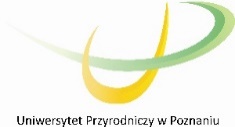 OGÓLNE WARUNKI ZAMÓWIENIA (OWZ)Znak sprawy: RZ-262-9/2019Na dostawę licencji oprogramowania do monitorowania i nadzorowania sieci w siedzibie Zamawiającego dla Działu Aparatury Naukowo-Badawczej i Dydaktycznej w procedurze otwartej z wyłączeniem przepisów ustawy Prawo zamówień publicznych (Dz. U. z 2018 r., poz. 1986 ze zmianami) zgodnie z art. 4 pkt 8 (wartość zamówienia nie przekracza równowartości 30 000 €), w oparciu o przepisy Regulaminu udzielania zamówień publicznych w Uniwersytecie Przyrodniczym w Poznaniu (Zarządzenie nr 27/2015 Rektora UPP z dnia 2 marca 2015r. i Zarządzenie nr 57/2015 Rektora UPP z dnia 3 czerwca 2015r. w sprawie zmiany Zarządzenia nr 27/2015).Uniwersytet Przyrodniczy w Poznaniu ul. Wojska Polskiego 28 60-637 PoznańStrona internetowa: www.up.poznan.pl, e-mail: zampub@up.poznan.pl,      REGON: 000001844NIP: 777-00-04-9601.	Przedmiotem niniejszego zamówienia jest dostawa licencji oprogramowania do monitorowania i nadzorowania sieci o parametrach szczegółowo określonych w załączniku nr 2.2.	Zamawiający nie dopuszcza składania ofert częściowych.3.	Zamawiający nie dopuszcza składania ofert równoważnych.4.	Zamawiający nie dopuszcza udziału podwykonawców w realizacji przedmiotu zamówienia.Wykonawca dostarczy przedmiot zamówienia w terminie do 14 dni roboczych od daty zawarcia umowy.Wykonawca pozostaje związany ofertą przez okres 30 dni. Bieg terminu związania ofertą rozpoczyna się wraz z upływem terminu składania ofert.Minimalny wymagany przez Zamawiającego okres gwarancji na realizację przedmiotu zamówienia wynosi 12 miesięcy. W przypadku podania przez Wykonawcę okresu gwarancji krótszego niż wymagany lub nie podanie (wpisanie) gwarancji, oferta Wykonawcy zostanie odrzucona jako niezgodna z OWZ.Maksymalny okres gwarancji uwzględniany do oceny ofert wynosi 36 miesięcy. Długość okresu gwarancji jest jednym z kryteriów oceny ofert.Zamawiający ureguluje płatność do 30 dni od daty doręczenia prawidłowo wystawionej faktury VAT wraz z protokołem odbioru.1.	O udzielenie zamówienia mogą ubiegać się Wykonawcy, którzy:a)	Nie pozostają w sporze sądowym z Uczelnią oraz nie zostało wydane żadne orzeczenie, z którego wynika, że Uczelni przysługują roszczenia odszkodowawcze w stosunku do Wykonawcy.b)	Spełniają warunki udziału w postępowaniu dotyczące:kompetencji lub uprawnień do prowadzenia określonej działalności zawodowej, o ile wynika to z odrębnych przepisów.Zamawiający nie stawia wymagań w tym zakresie, których spełnienie Wykonawca zobowiązany jest wykazać w sposób szczególny.sytuacji ekonomicznej lub finansowej.Zamawiający nie stawia wymagań w tym zakresie, których spełnienie Wykonawca zobowiązany jest wykazać w sposób szczególny.zdolności technicznej lub zawodowej.Zamawiający wymaga, aby Wykonawca posiadał wiedzę niezbędną do przeprowadzenia szkolenia z zakresu wdrażanego oprogramowania. Wykonawca musi dysponować co najmniej 1 osobą posiadającą certyfikat trenerski wystawiony przez producenta oferowanego oprogramowania (osoba podpisuje załącznik numer 7). Wykonawca musi wykazać się minimum dwoma dostawami obejmującymi 500 stanowisk o wartości minimum 40 000 zł. brutto każda. Na potwierdzenie, że dostawy zostały wykonane należycie dołączyć odpowiednie dowody np. referencje lub inne dokumenty wystawione przez podmiot, na rzecz którego dostawy były wykonywane lub są wykonywane.Zamawiający odrzuci ofertę Wykonawcy, która nie spełnia warunków udziału                         w postępowaniu oraz nie spełnia wymagań opisu przedmiotu zamówienia wskazanych           w załączniku nr 2.Ważność oferty będzie oceniana na bazie dokumentów przedstawionych w ofercie.                                   W przypadku jakichkolwiek braków Zamawiający wystąpi tylko raz o ich uzupełnienie lub wyjaśnienie treści złożonej oferty. Jeżeli Wykonawca nie uzupełni, nie przedstawi brakujących dokumentów lub uzupełni z błędami oferta takiego Wykonawcy zostanie odrzucona. 1.	Zamawiający będzie oceniał oferty według następujących kryteriów:Oferty oceniane będą punktowo. Punkty zostaną wyliczone z dokładnością do dwóch miejsc po przecinku. Maksymalna liczba punktów jaką można osiągnąć wynosi 100.Oferta, która uzyska najwyższą ilość punktów będzie uznana za ofertę najkorzystniejszą.2.	Punkty przyznawane za podane kryteria będą liczone w następujący sposób:Cena – „C”Oferty będą oceniane w odniesieniu do najniższej ceny ofertowej. Oferta z najniższą ceną otrzyma maksymalną liczbę punktów. Pozostałe oferty otrzymają odpowiednio mniejszą liczbę punktów obliczoną zgodnie z poniższym wzorem:                          Cena min.            C =  ————————— x 100 pkt x 70 %		Cena oferty  gdzie:	C – ilość punktów przyznanych za cenę dla badanej oferty;C min. – cena minimalna w zbiorze ważnych ofert;C oferty - cena oferty rozpatrywanejDługość okresu gwarancjiPrzez gwarancję należy rozumieć również uprawnienie Zamawiającego do korzystania z wszelkich aktualizacji i nowszych wersji oprogramowania do monitorowania i nadzorowania sieci wydanych w zaoferowanym okresie - zarówno w zakresie aktualizacji, jak i nowych wersji oprogramowania o tym samym lub poszerzonym zakresie.Okres gwarancji należy podać w miesiącach w Formularzu oferty (załącznik. nr 1 do OWZ).Minimalny wymagany przez Zamawiającego okres gwarancji na realizację przedmiotu zamówienia uwzględniony do oceny ofert wynosi 13 miesięcy. Maksymalny okres gwarancji uwzględniany do oceny ofert wynosi 36 miesięcy. Jeżeli Wykonawca zaoferuje okres gwarancji dłuższy niż 36 miesięcy, do oceny ofert zostanie przyjęty okres 36 miesięcy.Maksymalnie za okres gwarancji można uzyskać 30 punktów.Zamawiający przyzna punkty w tym kryterium zgodnie z poniższym wzorem:                          G oferty - G min            G =  ————————— x 100 pkt x 30 %                           G max - G min gdzie:            G - ilość punktów przyznana dla badanej oferty za kryterium 2     G oferty - gwarancja rozpatrywanej oferty    G min. - minimalna długość gwarancji – 12 miesięcy     G max. - maksymalna długość gwarancji w zbiorze ważnych ofert, nie dłużej niż 36 miesięcy. Suma punktów uzyskanych za dwa kryteria (cena i okres gwarancji) stanowić będzie ocenę końcową danej oferty. Oferta, która uzyska najwyższą ilość punktów będzie uznana za ofertę najkorzystniejszą.3.	W ofercie należy podać cenę w rozumieniu art. 3 ust. 1 pkt 1 i ust 2 ustawy z dnia 9 maja 2014 r. o informowaniu o cenach towarów i usług (Dz. U z 2014 r., poz. 915) za wykonanie przedmiotu zamówienia.4.	Cenę należy podać w złotych polskich z dokładnością do dwóch miejsc po przecinku.5.	Cenę brutto oferty oblicza się poprzez dodanie do ceny netto podatku VAT.6.	Do porównania ofert będzie brana pod uwagę cena brutto całości przedmiotu zamówienia podana w Formularzu oferty (Załącznik nr 1)7.	Cena brutto oferowanego oprogramowania winna zawierać koszty dostawy licencji oprogramowania do monitorowania i nadzorowania sieci, stacji klienckich, inwentaryzacji sprzętu i oprogramowania, zdalnej pomocy użytkownikom oraz ochrony danych dla 2200 monitorowanych urządzeń wraz ze wsparciem (wsparcie techniczne i dostęp do aktualizacji) oraz przeprowadzeniem szkolenia wyznaczonych osób w siedzibie Zamawiającego. Tak obliczoną cenę należy wpisać do formularza oferty (Załącznik nr 1 ).1.	Oferty należy złożyć w formie pisemnej zgodnie z Formularzem oferty-załącznik nr 1 wraz z wypełnionymi załącznikami i wymaganymi dokumentami. 2.	Ofertę należy sporządzić w języku polskim i dostarczyć wraz z podpisem osoby upoważnionej do reprezentowania firmy. 3.	Dokumenty sporządzone w języku obcym są składane wraz z tłumaczeniem na język polski.4.	Ofertę należy złożyć w terminie do dnia: 05.06.2019 r. do godz. 10:00 listownie lub osobiście na adres: Uniwersytet Przyrodniczy w Poznaniu, ul. Wojska Polskiego 28, 60-637 Poznań, budynek Collegium Maximum, Biuro Zamówień Publicznych, IV piętro pok. 407, z dopiskiem „Dostawa licencji oprogramowania do monitorowania i nadzorowania sieci”.5.	Oferty złożone po terminie nie zostaną rozpatrzone.6.	Zapytania o wyjaśnienie treści Ogólnych Warunków Zamówienia należy przekazać pisemnie do dnia 30.05.2019 r. na adres Zamawiającego, drogą elektroniczną na adres: zampub@up.poznan.pl lub faksem pod nr (061) 895-5043.Zgodnie z art. 13 ust. 1 i 2 rozporządzenia Parlamentu Europejskiego i Rady (UE) 2016/679 z dnia 27 kwietnia 2016 r. w sprawie ochrony osób fizycznych w związku z przetwarzaniem danych osobowych i w sprawie swobodnego przepływu takich danych oraz uchylenia dyrektywy 95/46/WE (ogólne rozporządzenie o ochronie danych) (Dz. Urz. UE L 119 z 04.05.2016, str. 1), dalej „RODO”, Zamawiający informuje, że: administratorem danych osobowych przekazywanych przez Wykonawców jest Uniwersytet Przyrodniczy w Poznaniu, ul. Wojska Polskiego 38/42 60-627 Poznańinspektorem ochrony danych osobowych w Uniwersytecie Przyrodniczym w Poznaniu jest Pan Tomasz Napierała tomasz.napierala@up.poznan.pl tel. 61 848-7799uzyskane dane osobowe przetwarzane będą na podstawie art. 6 ust. 1 lit. c RODO w celu związanym z postępowaniem o udzielenie zamówienia publicznego na „dostawa licencji oprogramowania do monitorowania i nadzorowania sieci” (nr postępowania RZ-262-9/2019) prowadzonym w procedurze otwartej z wyłączeniem przepisów ustawy Prawo zamówień publicznych (Dz. U. z 2018 r., poz. 1986 ze zmianami) zgodnie z art. 4 pkt 8 (wartość zamówienia nie przekracza równowartości 30 000 €), w oparciu o przepisy Regulaminu udzielania zamówień publicznych w Uniwersytecie Przyrodniczym w Poznaniu (Zarządzenie nr 27/2015 Rektora UPP z dnia 2 marca 2015r. i Zarządzenie nr 57/2015 Rektora UPP z dnia 3 czerwca 2015r. w sprawie zmiany Zarządzenia nr 27/2015.odbiorcami danych osobowych będą osoby lub podmioty, którym udostępniona zostanie dokumentacja postępowania. dane osobowe będą przechowywane przez okres 4 lat od dnia zakończenia postępowania o udzielenie zamówienia, a jeżeli czas trwania umowy przekracza 4 lata, okres przechowywania obejmuje cały czas trwania umowy;podanie przez Wykonawcę danych osobowych jest dobrowolne, lecz równocześnie jest wymogiem ustawowym określonym w przepisach ustawy Pzp, związanym z udziałem w postępowaniu o udzielenie zamówienia publicznego; konsekwencje niepodania określonych danych wynikają z ustawy Pzp;  w odniesieniu do danych osobowych decyzje nie będą podejmowane w sposób zautomatyzowany, stosowanie do art. 22 RODO;Wykonawcy oraz osoby, których dane osobowe zostały podane w związku z postępowaniem posiadają:na podstawie art. 15 RODO prawo dostępu do danych osobowych dotyczących;na podstawie art. 16 RODO prawo do sprostowania danych osobowych **;na podstawie art. 18 RODO prawo żądania od administratora ograniczenia przetwarzania danych osobowych z zastrzeżeniem przypadków, o których mowa w art. 18 ust. 2 RODO ***;  prawo do wniesienia skargi do Prezesa Urzędu Ochrony Danych Osobowych, gdy uzna Pani/Pan, że przetwarzanie danych osobowych dotyczących narusza przepisy RODO;nie przysługuje Wykonawcom oraz osobom, których dane osobowe zostały podane w związku z postępowaniem:w związku z art. 17 ust. 3 lit. b, d lub e RODO prawo do usunięcia danych osobowych;prawo do przenoszenia danych osobowych, o którym mowa w art. 20 RODO;na podstawie art. 21 RODO prawo sprzeciwu, wobec przetwarzania danych osobowych, gdyż podstawą prawną przetwarzania Pani/Pana danych osobowych jest art. 6 ust. 1 lit. c RODO. _____________________* Wyjaśnienie: informacja w tym zakresie jest wymagana, jeżeli w odniesieniu do danego administratora lub podmiotu przetwarzającego istnieje obowiązek wyznaczenia inspektora ochrony danych osobowych.** Wyjaśnienie: skorzystanie z prawa do sprostowania nie może skutkować zmianą wyniku postępowania
o udzielenie zamówienia publicznego ani zmianą postanowień umowy w zakresie niezgodnym z ustawą Pzp oraz nie może naruszać integralności protokołu oraz jego załączników.*** Wyjaśnienie: prawo do ograniczenia przetwarzania nie ma zastosowania w odniesieniu do przechowywania, w celu zapewnienia korzystania ze środków ochrony prawnej lub w celu ochrony praw innej osoby fizycznej lub prawnej, lub z uwagi na ważne względy interesu publicznego Unii Europejskiej lub państwa członkowskiego.1.	Zamówienie zostanie udzielone Wykonawcy, którego oferta odpowiada wszystkim wymaganiom określonym przez Zamawiającego i zostanie oceniona jako najkorzystniejsza w oparciu o podane kryteria oceny ofert.2.	Niezwłocznie po wyborze Wykonawcy, Zamawiający zawiadomi Wykonawców, którzy złożyli oferty oraz zamieści wynik na stronie BIP Zamawiającego.1.	Zamawiający zastrzega sobie prawo unieważnienia postępowania bez podania przyczyny.2.	Zamawiający odrzuci oferty, które nie spełnią warunków udziału w postępowaniu oraz nie spełnią wymagań opisu przedmiotu zamówienia wskazanych w Załączniku nr 2. 3.	Informację o unieważnieniu postępowania Zamawiający zamieści na swojej stronie internetowej.Postanowienia umowy są zawarte w projekcie umowy, który stanowi załącznik nr 4 do OWZ.Do spraw nieuregulowanych w niniejszym OWZ mają zastosowanie przepisy ustawy z dnia 23 kwietnia 1964 r. Kodeks Cywilny.                                             ZATWIERDZAMKierownik Działu Aparatury Naukowo- Badawczej i Dydaktycznejmgr inż. Anna MellerI ZAMAWIAJĄCY:II OPIS PRZEDMIOTU ZAMÓWIENIA:III TERMIN WYKONANIA ZAMÓWIENIA:IV TERMIN ZWIĄZANIA OFERTĄ:V OKRES GWARANCJI: VI TERMIN PŁATNOŚCI:VII WARUNKI UDZIAŁU W POSTĘPOWANIU:VIII WYKAZ DOKUMENTÓW, JAKIE MAJĄ DOSTARCZYĆ WYKONAWCY BIORĄCY UDZIAŁ W POSTĘPOWANIU:VIII WYKAZ DOKUMENTÓW, JAKIE MAJĄ DOSTARCZYĆ WYKONAWCY BIORĄCY UDZIAŁ W POSTĘPOWANIU:L.p. Nazwa załącznika 1.Aktualny odpis z właściwego rejestru lub centralnej ewidencji i informacji o działalności gospodarczej.2.Formularz oferty – załącznik nr 13.Szczegółowy opis przedmiotu zamówienia – załącznik nr 24.Kalkulacja cenowa – załącznik nr 35.Parafowane wzory: projekt umowy – załącznik nr 4 oraz warunki gwarancji – załącznik nr 56.Certyfikat trenerski wystawiony przez producenta oprogramowania dla osoby, która będzie prowadzić szkolenia7.Wykaz dostaw – załącznik nr 68. Zobowiązanie - załącznik nr 7IX KRYTERIA OCENY OFERT:NRNazwa kryterium:Waga:1Cena (koszt)70%2Długość okresu gwarancji30%X OPIS SPOSOBU PRZYGOTOWANIA OFERTY ORAZ MIEJSCE ZŁOŻENIA OFERT:XI KLAUZULA INFORMACYJNA Z ART. 13 RODO DO ZASTOSOWANIA PRZEZ ZAMAWIAJĄCYCH W CELU ZWIĄZANYM Z POSTĘPOWANIEM O UDZIELENIE ZAMÓWIENIA PUBLICZNEGOXII UDZIELENIE ZAMÓWIENIA:XIII UNIEWAŻNIENIE POSTĘPOWANIA:XIV ISTOTNE POSTANOWIENIA UMOWY:XV POUCZENIE O ŚRODKACH OCHRONY PRAWNEJ:XVI ZAŁĄCZNIKI:Lp. Nazwa załącznika1FORMULARZ OFERTY2SZCZEGÓŁOWY OPIS PRZEDMIOTU ZAMÓWIENIA3KALKULACJA CENOWA4PROJEKT UMOWY5WARUNKI GWARANCJI6WYKAZ DOSTAW 7ZOBOWIĄZANIE